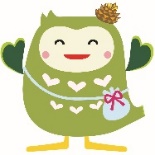 理念家族介護、施設・事業所の介護力が向上することにより、誰しもが住み慣れた地域で安心して暮らし続けられるような街づくりに貢献します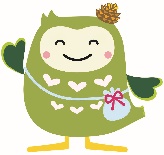 特徴・特別養護老人ホーム松寿園の研修室を利用しておこないます・併設の事業所（デイサービス、ショートステイ、地域包括支援センターなど）の様子を見学することができます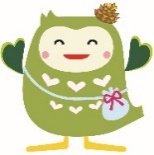 スケジュール（水・土、計25回コースです）        5/11(水)受講開始日・14(土)・18(水)・21(土)・25(水)・28(土)6/1(水)・4(土)・8(水)・11(土)・15（水）・18(土)・22(水)・25(土)・29(水)7/2(土)・6(水)・9(土)・13（水）・16(土)・20(水)・23(土)・27(水)・30(土)実習8/3（水）受講修了日【松寿園ケアスクールプラス 介護職員初任者研修 申込書】※身分証明の控えをいただきます。なお、上記の個人情報は「松寿園ケアスクールプラス」の運営・管理のみに使用します。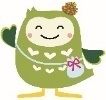 松寿園ケアスクールプラス・お問い合わせ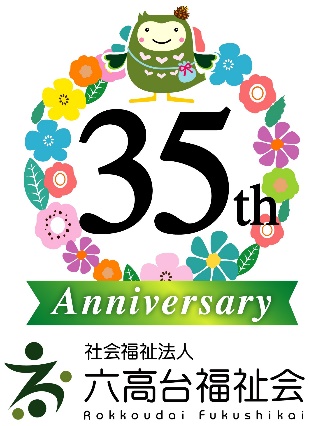 〒270-2203千葉県松戸市六高台2-19-2電話：047-386-6357 　FAX：047-387-8720担当：齋藤・福嶋（ふりがな）氏　名生年月日　　年　　  月　　  日住　所〒連絡先（緊急連絡先）TEL：　　　　　-　　　　　-：　　　　　　＠（　　　　 　-　　　　 　-　　　 　　）